Уход за комнатными растениями в детском саду.Большую часть дня ребёнок проводит в детском саду. Комнатные цветы и растения помогают создать домашнюю атмосферу в помещении детского сада. Они не только красиво выглядят, но и выполняют полезные функции – очищают воздух от токсинов и пыли. Ещё растения повышают уровень влажности в помещениях, что важно в отопительный период.Дети младшей группы любят ухаживать, за комнатными растениями, поливают их и протирают растения от пыли. Такие элементарные трудовые поручения воспитывают интерес к комнатным растениям и желание ухаживать за ними,прививают любовь, заботу и гуманное отношения к природе.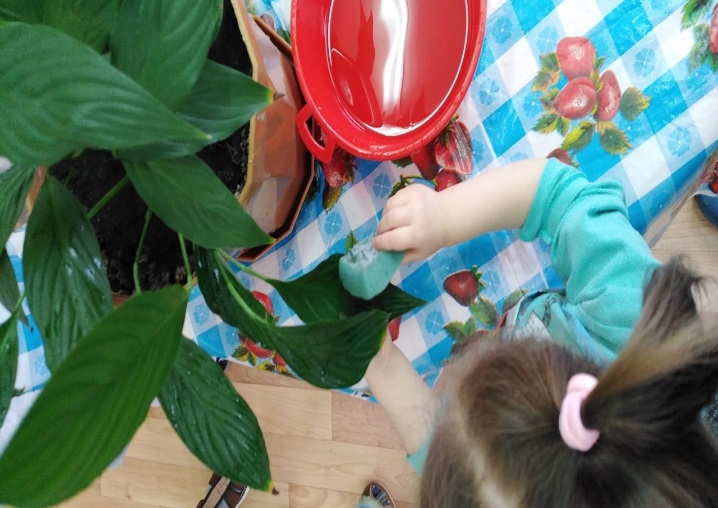 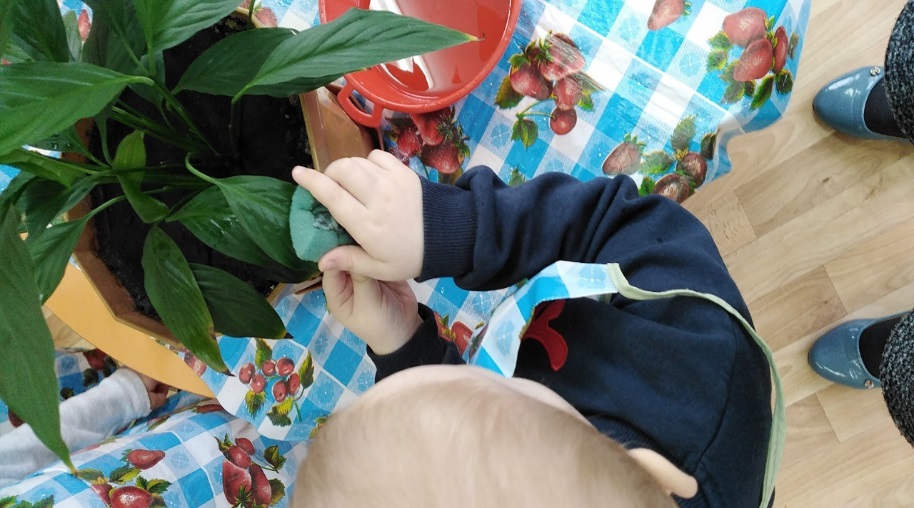 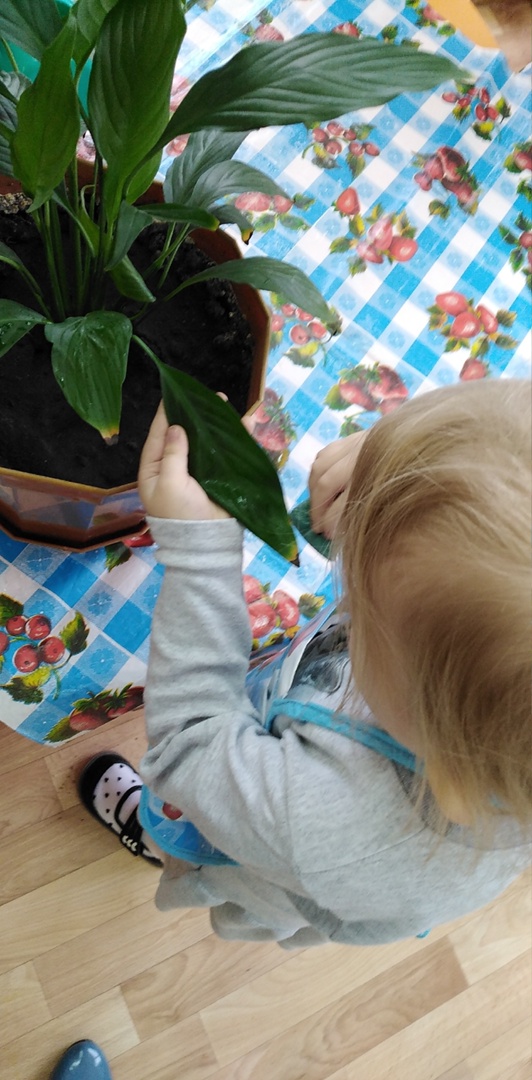 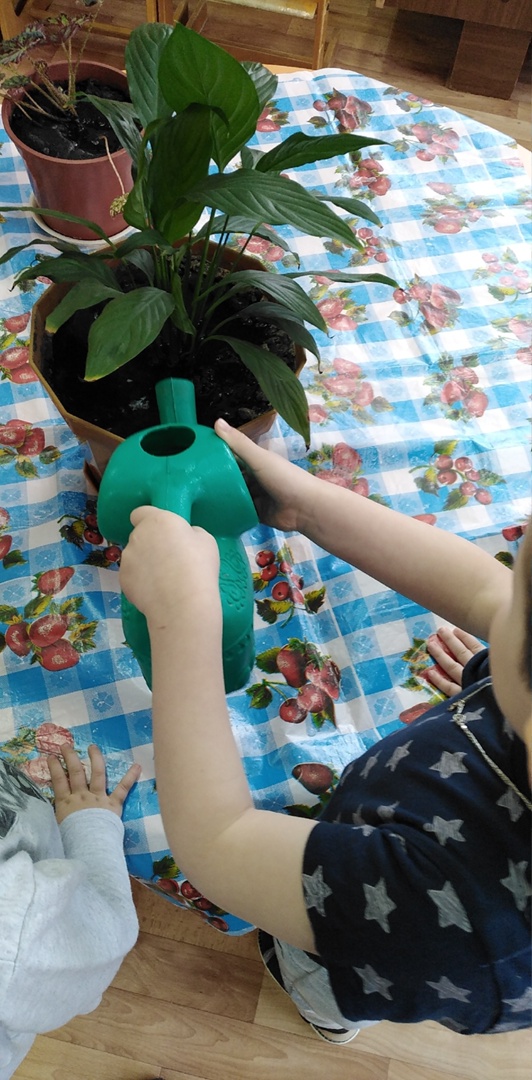 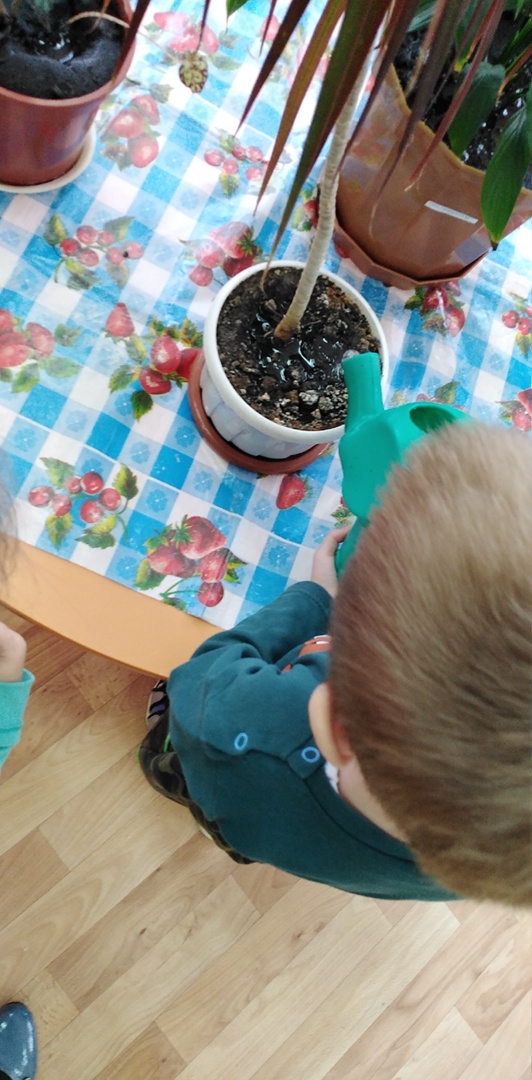 